ORDRE DU JOUR DE LA RÉUNION HEBDOMADAIRE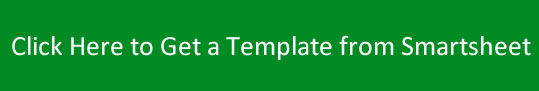 DATE:Le jeudi 17 mars 2016HEURE:10 h 30EMPLACEMENT:Salle de conférence BNOM DE LA RÉUNION / DU PROJET :Titre de la réunionFACILITATEUR:Sara Hudson 1.  RÉALISATIONS DE LA SEMAINE 1.  RÉALISATIONS DE LA SEMAINE 1.  RÉALISATIONS DE LA SEMAINE 1.  RÉALISATIONS DE LA SEMAINE 1.  RÉALISATIONS DE LA SEMAINE 1.  RÉALISATIONS DE LA SEMAINE 1.  RÉALISATIONS DE LA SEMAINE 1.  RÉALISATIONS DE LA SEMAINE 1.  RÉALISATIONS DE LA SEMAINEHistoires de réussite des membres de l'équipeHistoires de réussite des membres de l'équipeHistoires de réussite des membres de l'équipeHistoires de réussite des membres de l'équipeHistoires de réussite des membres de l'équipeHistoires de réussite des membres de l'équipeHistoires de réussite des membres de l'équipeHistoires de réussite des membres de l'équipeHistoires de réussite des membres de l'équipe2.  EXAMEN DES PROGRÈS DES OBJECTIFS2.  EXAMEN DES PROGRÈS DES OBJECTIFS2.  EXAMEN DES PROGRÈS DES OBJECTIFS2.  EXAMEN DES PROGRÈS DES OBJECTIFS2.  EXAMEN DES PROGRÈS DES OBJECTIFS2.  EXAMEN DES PROGRÈS DES OBJECTIFS2.  EXAMEN DES PROGRÈS DES OBJECTIFS2.  EXAMEN DES PROGRÈS DES OBJECTIFS2.  EXAMEN DES PROGRÈS DES OBJECTIFSDESCRIPTION DE L'OBJECTIFDESCRIPTION DE L'OBJECTIFMARQUE DE BUTMARQUE DE BUTYTD ANNÉE EN COURSYTD ANNÉE EN COURSYTD ANNÉE EN COURSYTD ANNÉE PRÉCÉDENTEYTD ANNÉE PRÉCÉDENTE3.  EXAMEN DES MESURES À PRENDRE LORS DE LA RÉUNION PRÉCÉDENTE3.  EXAMEN DES MESURES À PRENDRE LORS DE LA RÉUNION PRÉCÉDENTE3.  EXAMEN DES MESURES À PRENDRE LORS DE LA RÉUNION PRÉCÉDENTE3.  EXAMEN DES MESURES À PRENDRE LORS DE LA RÉUNION PRÉCÉDENTE3.  EXAMEN DES MESURES À PRENDRE LORS DE LA RÉUNION PRÉCÉDENTE3.  EXAMEN DES MESURES À PRENDRE LORS DE LA RÉUNION PRÉCÉDENTE3.  EXAMEN DES MESURES À PRENDRE LORS DE LA RÉUNION PRÉCÉDENTE3.  EXAMEN DES MESURES À PRENDRE LORS DE LA RÉUNION PRÉCÉDENTE3.  EXAMEN DES MESURES À PRENDRE LORS DE LA RÉUNION PRÉCÉDENTEACTIONACTIONACTIONACTIONMESURES À PRENDRE PARMESURES À PRENDRE PARMESURES À PRENDRE PARDATE À PRENDRE EN COMPTE PARDATE À PRENDRE EN COMPTE PARDescription de l'actionDescription de l'actionDescription de l'actionDescription de l'actionAnna JamesAnna JamesAnna JamesVendredi 22 avril 2016, 13 h 00Vendredi 22 avril 2016, 13 h 004.  NOUVEAUX POINTS DE L'ORDRE DU JOUR4.  NOUVEAUX POINTS DE L'ORDRE DU JOUR4.  NOUVEAUX POINTS DE L'ORDRE DU JOUR4.  NOUVEAUX POINTS DE L'ORDRE DU JOUR4.  NOUVEAUX POINTS DE L'ORDRE DU JOUR4.  NOUVEAUX POINTS DE L'ORDRE DU JOUR4.  NOUVEAUX POINTS DE L'ORDRE DU JOUR4.  NOUVEAUX POINTS DE L'ORDRE DU JOUR4.  NOUVEAUX POINTS DE L'ORDRE DU JOURACTIONACTIONACTIONACTIONÀ PRÉSENTER PARÀ PRÉSENTER PARÀ PRÉSENTER PARRÉSULTAT PROJETÉRÉSULTAT PROJETÉDescription de l'actionDescription de l'actionDescription de l'actionDescription de l'actionAnna JamesAnna JamesAnna JamesDescription des résultatsDescription des résultats5.  EXAMEN5.  EXAMEN5.  EXAMEN5.  EXAMEN5.  EXAMEN5.  EXAMEN5.  EXAMEN5.  EXAMEN5.  EXAMENExamen des nouveaux points de l'ordre du jour; Bilan de la réunion : qu'est-ce qui a fonctionné et qu'est-ce qui peut être amélioré?Examen des nouveaux points de l'ordre du jour; Bilan de la réunion : qu'est-ce qui a fonctionné et qu'est-ce qui peut être amélioré?Examen des nouveaux points de l'ordre du jour; Bilan de la réunion : qu'est-ce qui a fonctionné et qu'est-ce qui peut être amélioré?Examen des nouveaux points de l'ordre du jour; Bilan de la réunion : qu'est-ce qui a fonctionné et qu'est-ce qui peut être amélioré?Examen des nouveaux points de l'ordre du jour; Bilan de la réunion : qu'est-ce qui a fonctionné et qu'est-ce qui peut être amélioré?Examen des nouveaux points de l'ordre du jour; Bilan de la réunion : qu'est-ce qui a fonctionné et qu'est-ce qui peut être amélioré?Examen des nouveaux points de l'ordre du jour; Bilan de la réunion : qu'est-ce qui a fonctionné et qu'est-ce qui peut être amélioré?Examen des nouveaux points de l'ordre du jour; Bilan de la réunion : qu'est-ce qui a fonctionné et qu'est-ce qui peut être amélioré?Examen des nouveaux points de l'ordre du jour; Bilan de la réunion : qu'est-ce qui a fonctionné et qu'est-ce qui peut être amélioré?6.  PROCHAINE RÉUNION  6.  PROCHAINE RÉUNION  6.  PROCHAINE RÉUNION  6.  PROCHAINE RÉUNION  6.  PROCHAINE RÉUNION  6.  PROCHAINE RÉUNION  6.  PROCHAINE RÉUNION  6.  PROCHAINE RÉUNION  6.  PROCHAINE RÉUNION  DATELe jeudi 23 mars 2016Le jeudi 23 mars 2016HEUREHEURE13 h 00EMPLACEMENTEMPLACEMENTSalle de réunion 4SOUMIS PAR :Sara HudsonAPPROUVÉ PAR :Anna James